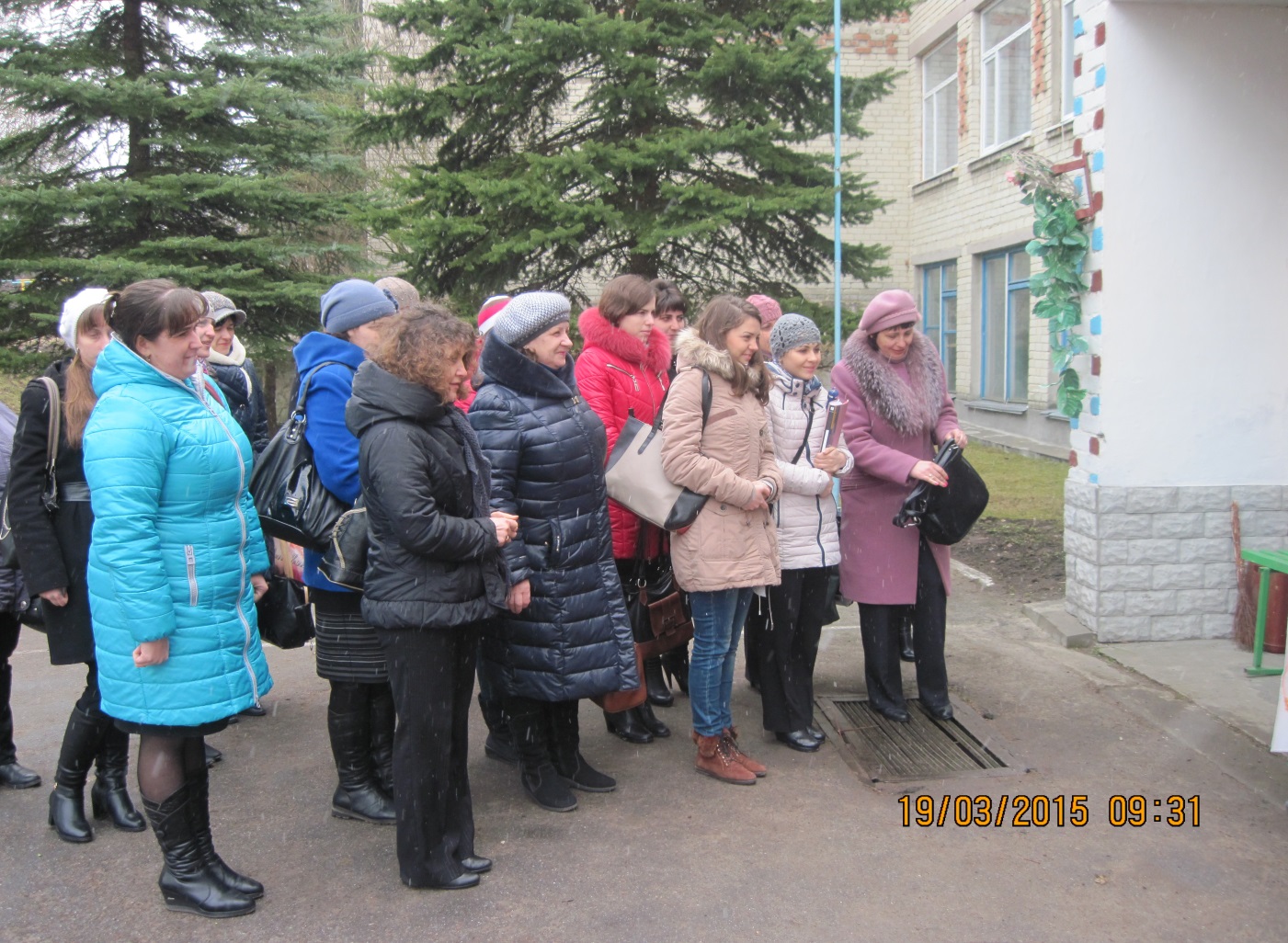 Хай красною буде учителька доля.Щоб добре всім вам працювалося в школі.Щоб учні були здорові, на уроки йшли готові,                                            Щоб вам всім була потіха і зарплати грошей міхи.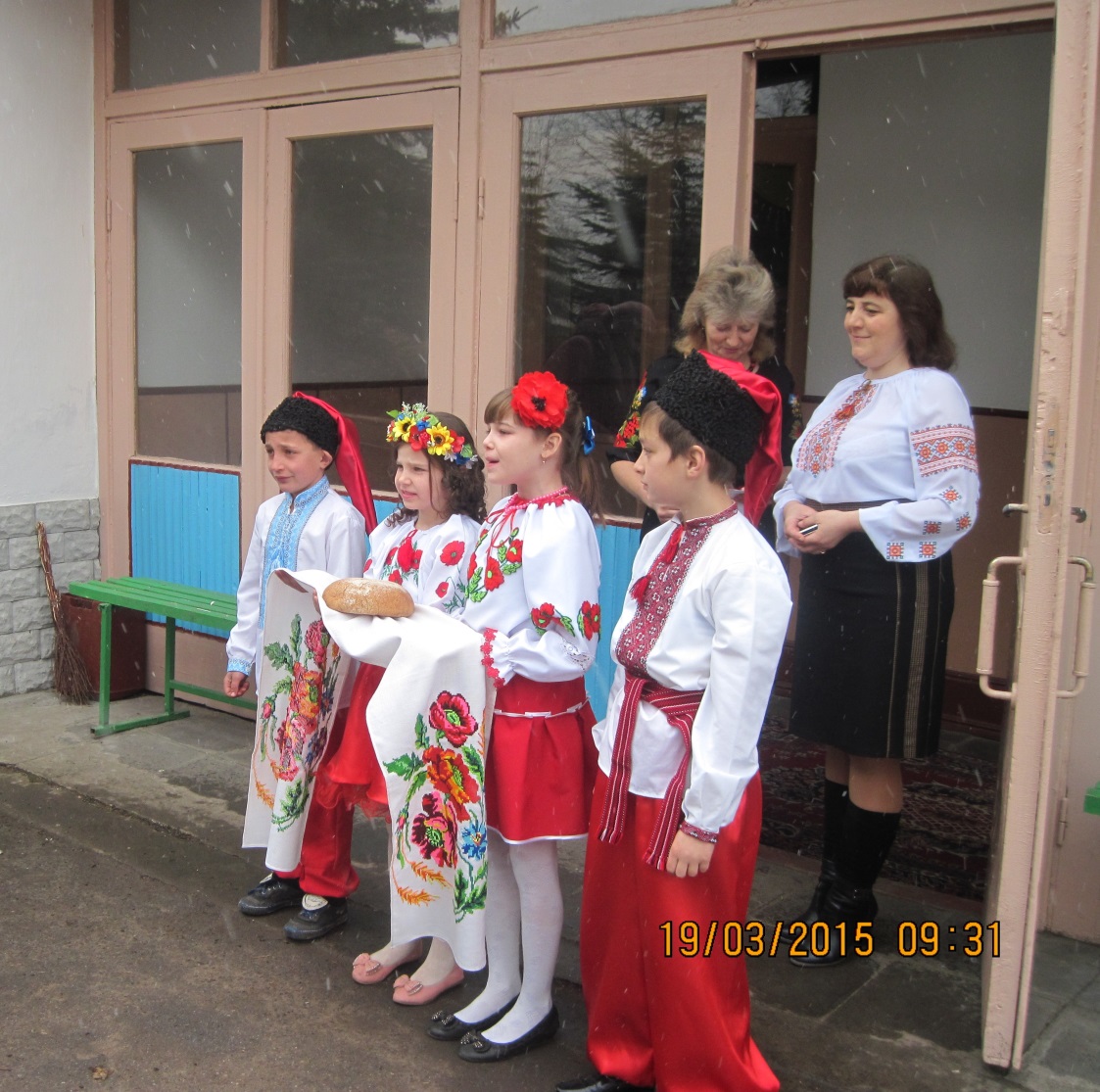 Білою хлібиною,         силою земноюМи гостей вітаємо,          просимо до школи.На рушник розшитий          кладем хліб із сіллю.Щоб легка дорога        слалась на Вкраїну,Щоб у вашій праці,         і в гучнім дозвілліШанували в світі             над усе людину.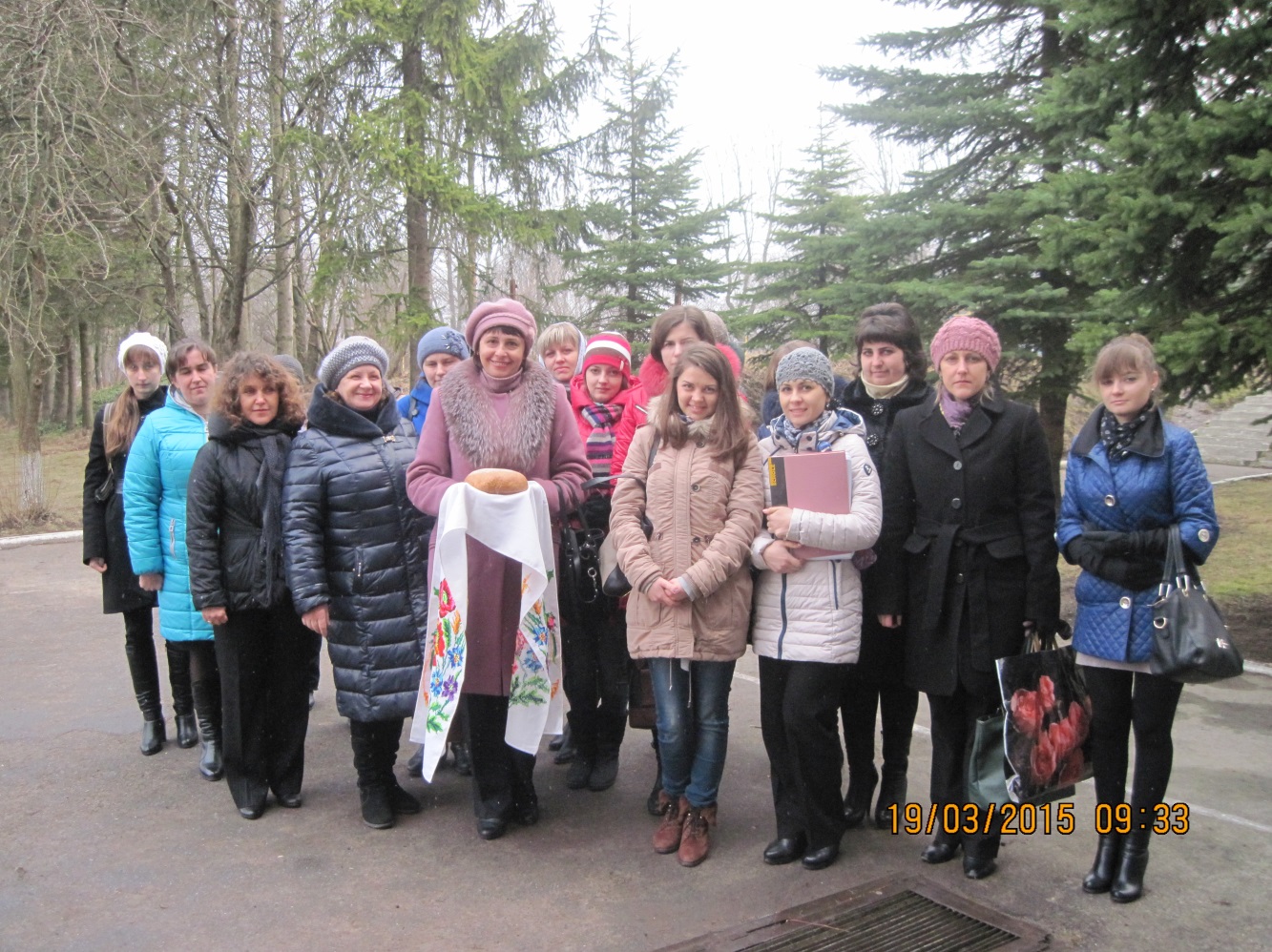 Вітаємо вас із настроєм гарним!Для того, щоб день цей не був для вас марним.Бажайте нове, фантазуйте невпинно – Все збудеться весело і неодмінно.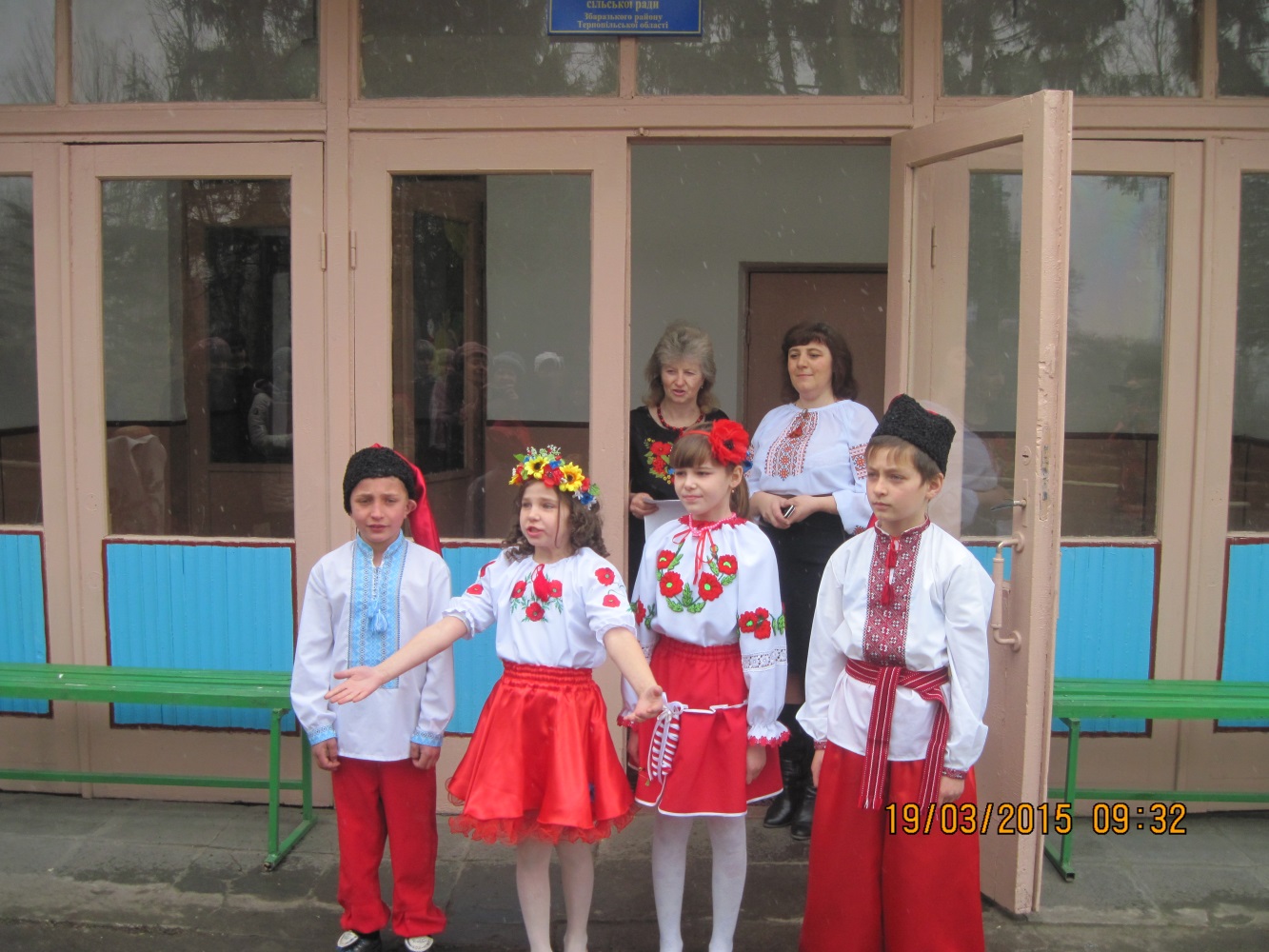 Ви молоді і вам творити треба.За вас ми руки підіймем до неба.Щоб завжди скрізь Господь усіх беріг.Ласкаво просимо на наш шкільний  поріг.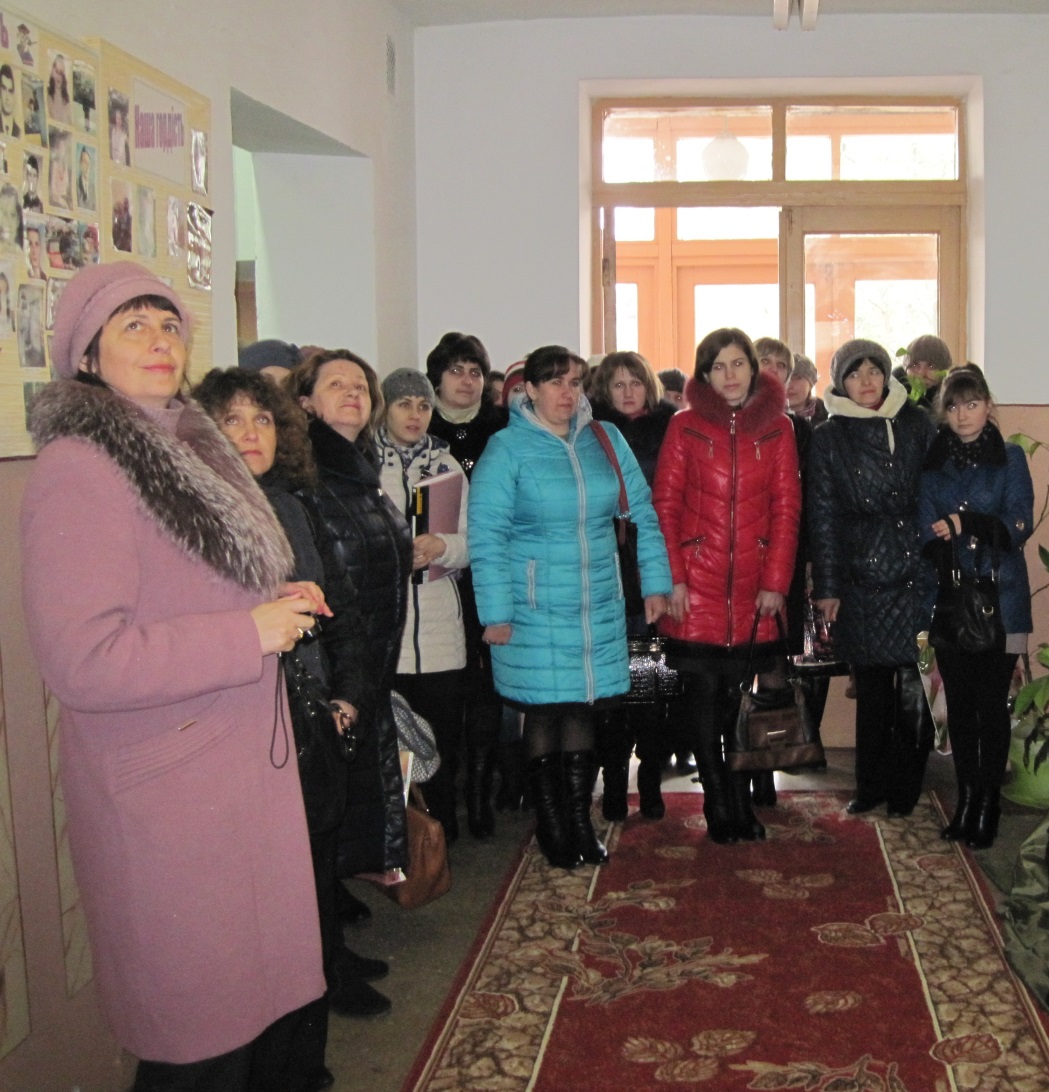 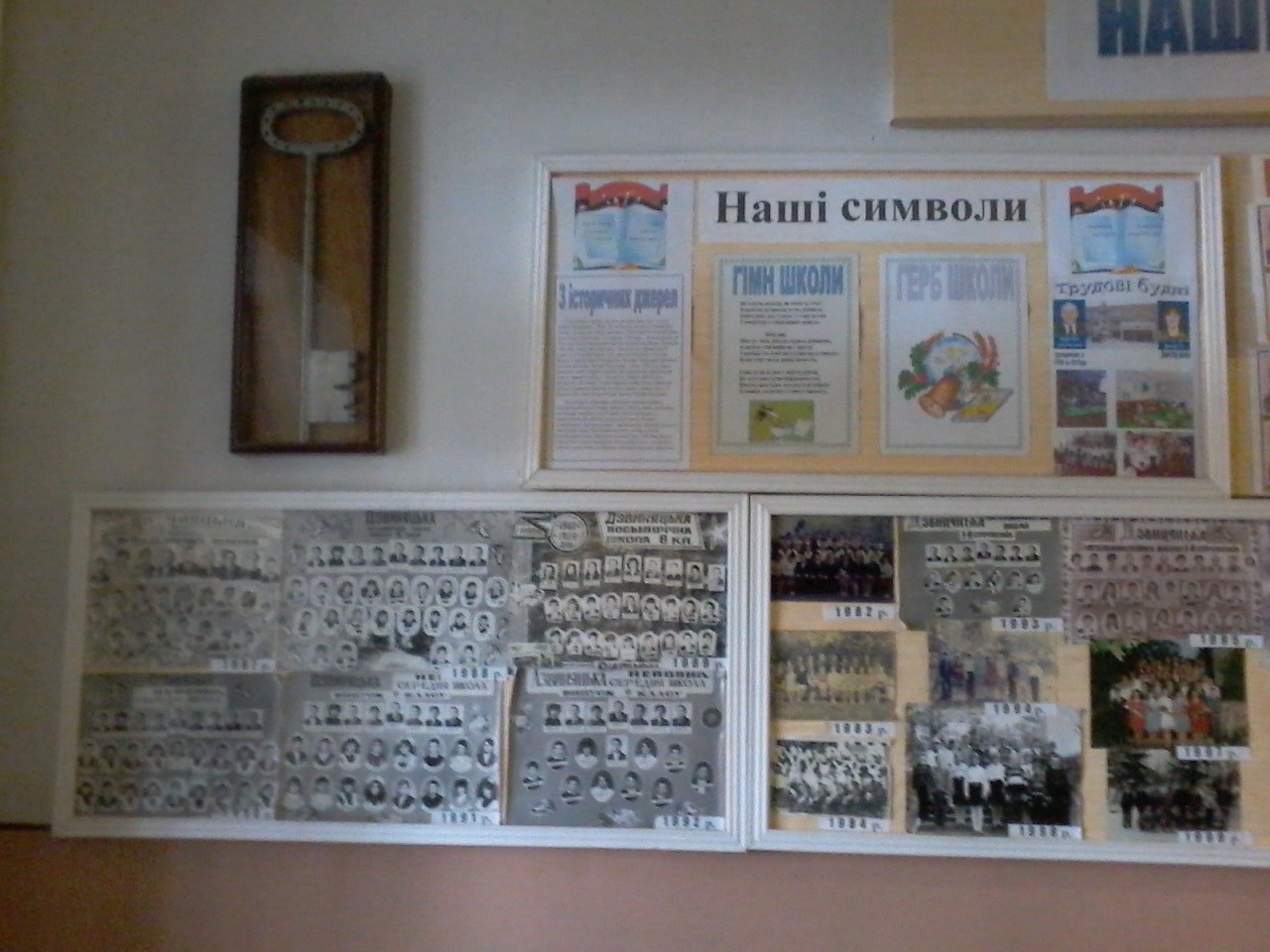 Вже нашій школі майже 40 літ.Ми тут вчимось і відкриваєм світ.Цей ключ до знань, як символ, - на віки.А ось зібрались всі її випускники.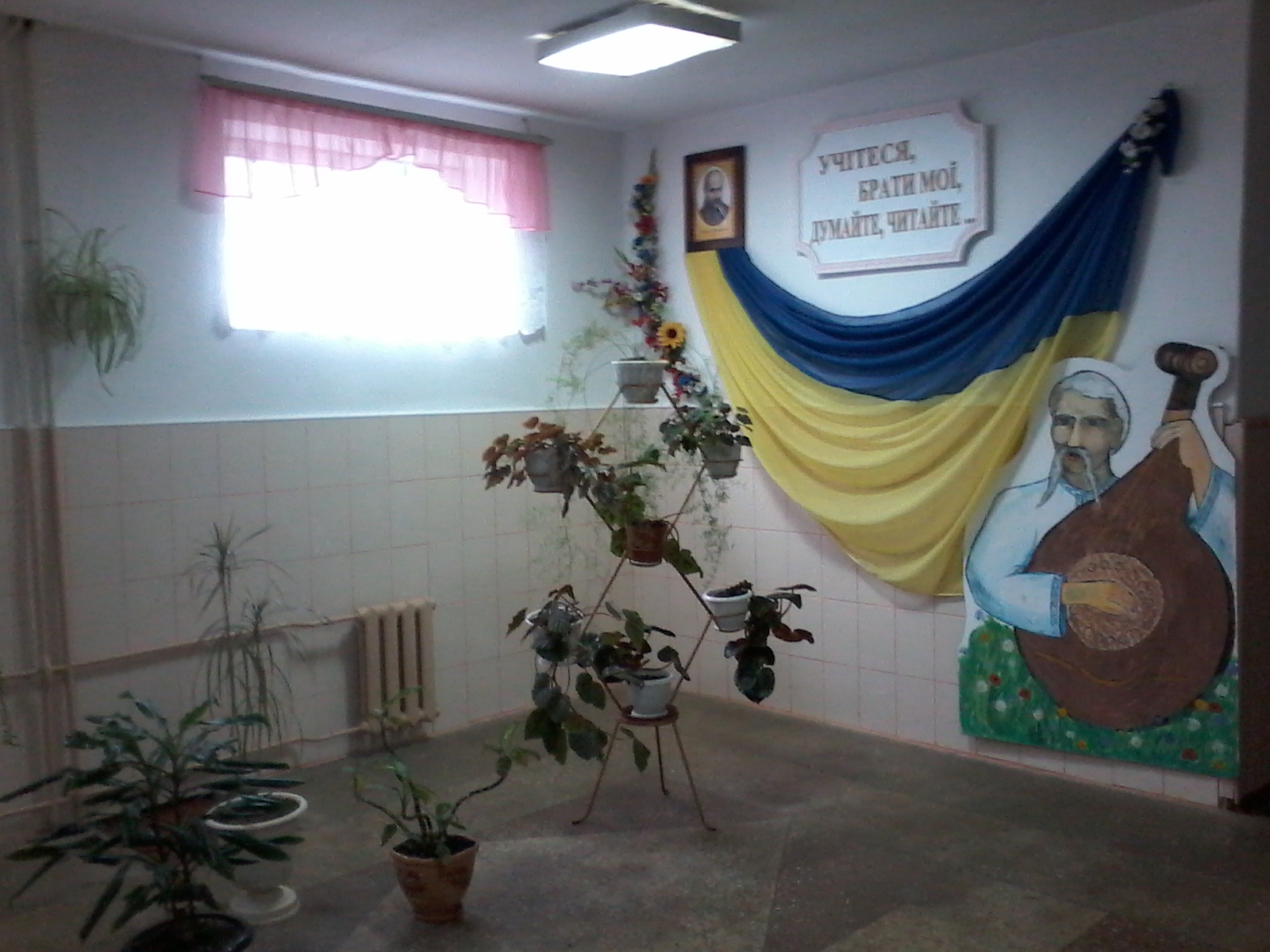 Ось квіти прикрашають вестибюль,Куток символіки й героїв, що від кульСвоє життя віддали, щоби ми Зростали гідними і чесними людьми.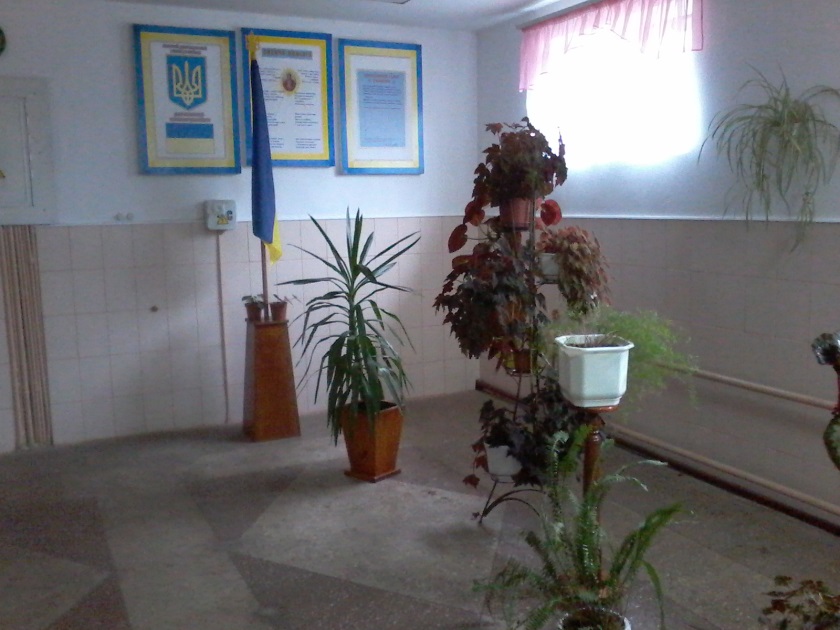 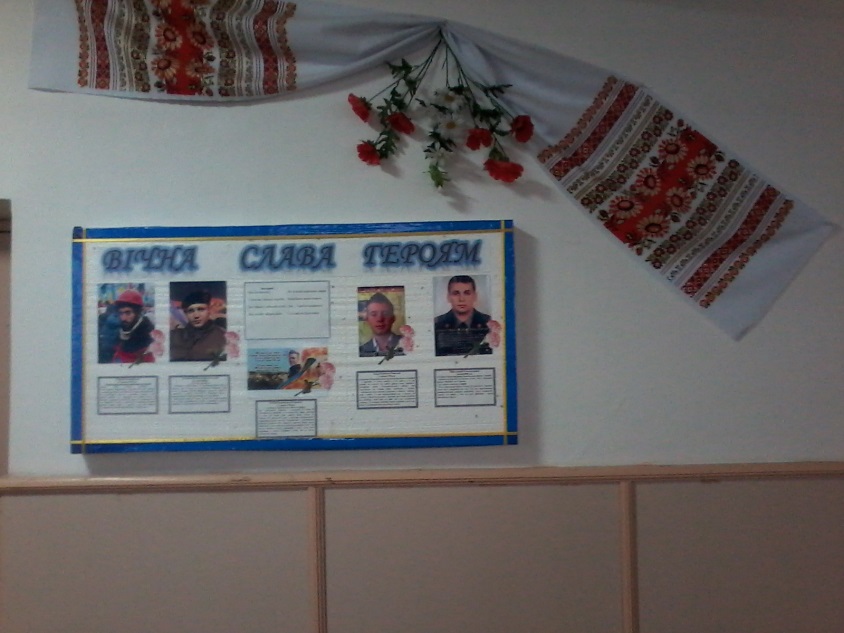 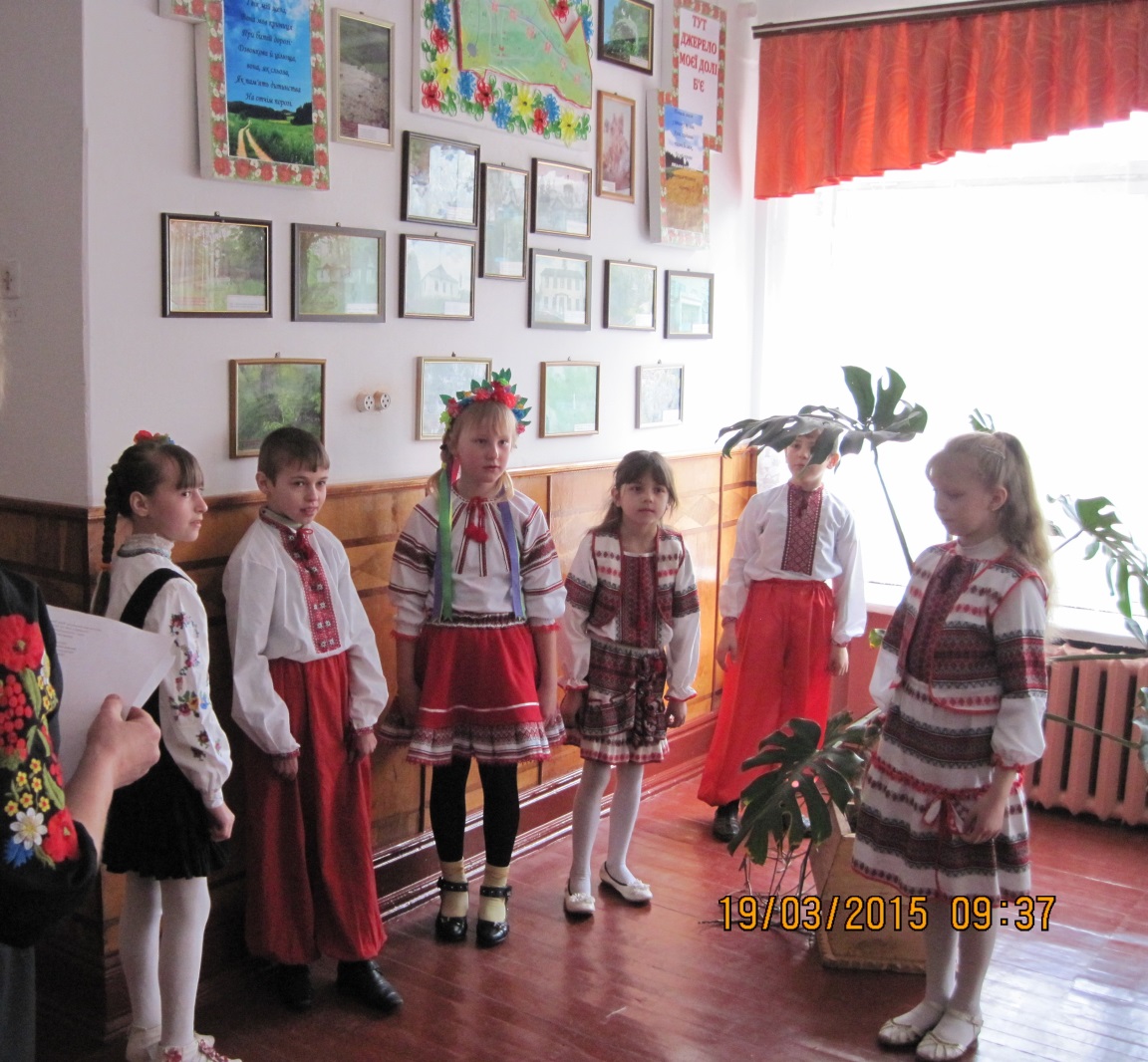 Цим шляхом ішов на Почаїв Шевченко,В дитинстві відвідував школу Харчук.Тобі, люба земле вклонюся низенько.Тебе прославляв у віршах наш Гнатюк.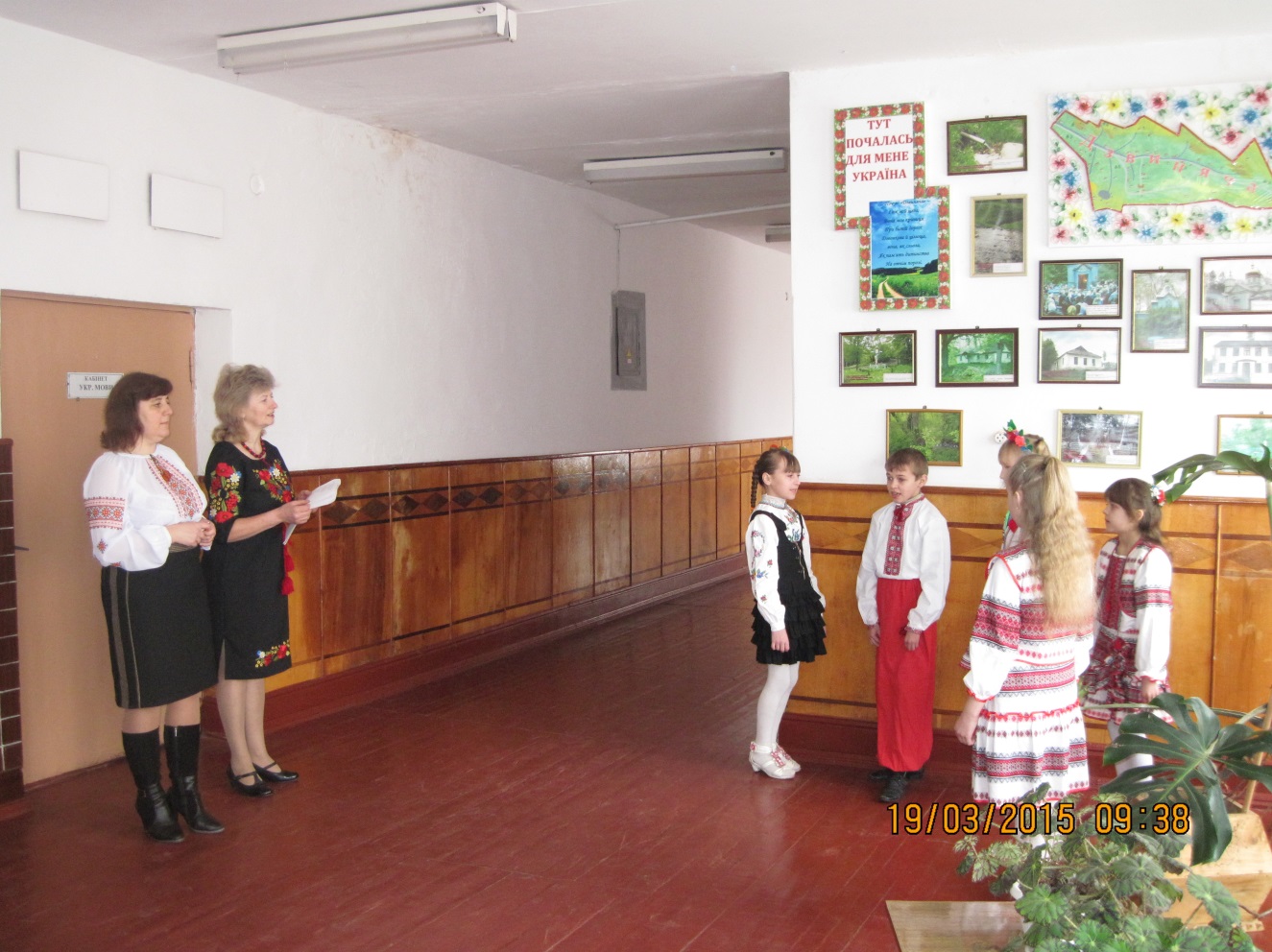 Дзвиняцький  край - це рідний мій куточок,Мого дитинства тут тече струмочок.В нас найродючіші садочки і поля                                                  І найбагатша матінка - земля.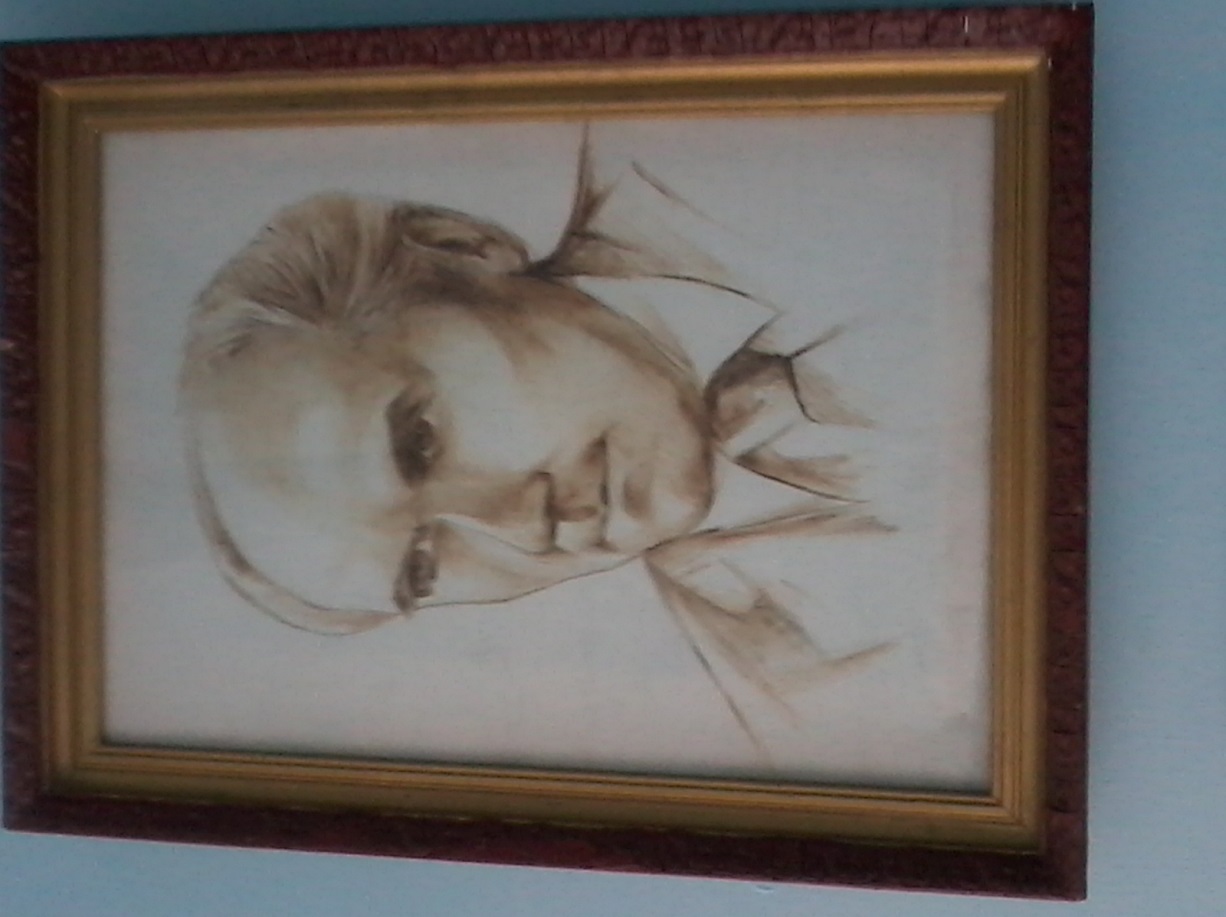 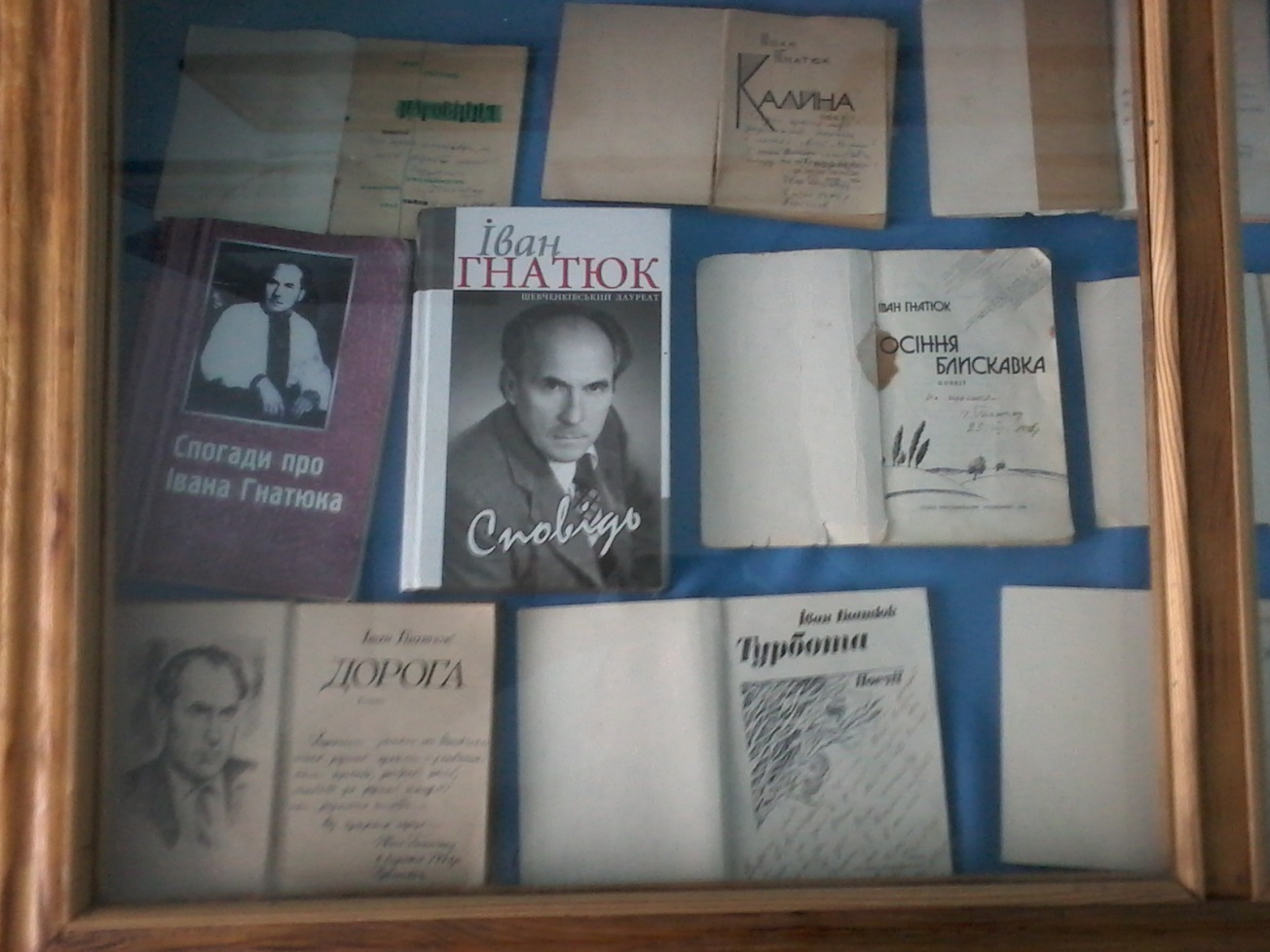 Іван Гнатюк.Він звідси родом.Малим стежками тут ходив.І пив з джерел криштальну воду,І дуже землю цю любив.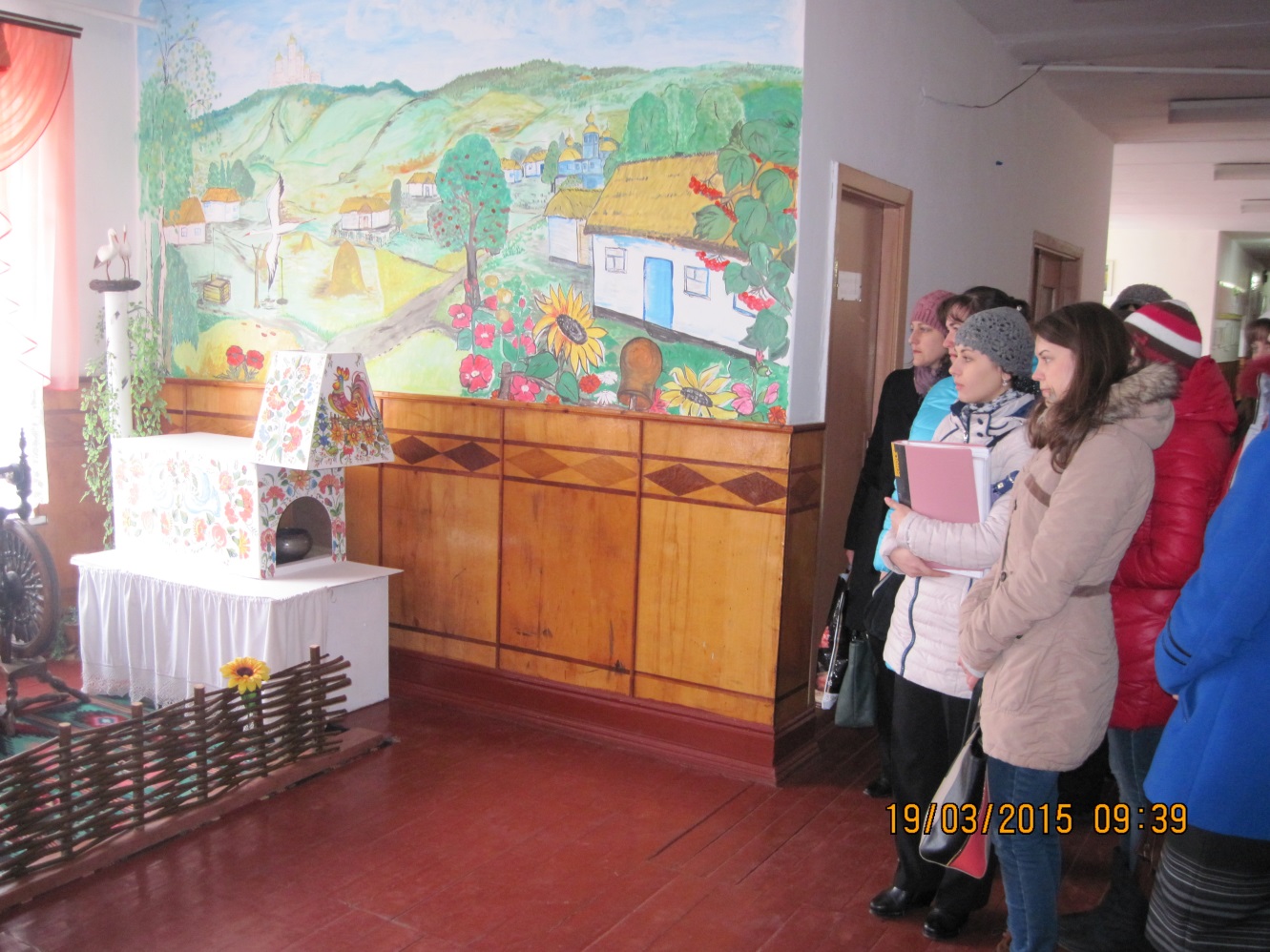 Таке все тут миле, достойне і гідне,Високі тополі і тихе зело…Таке сокровенне, насущне і рідне,Воно в мою душу навіки вросло.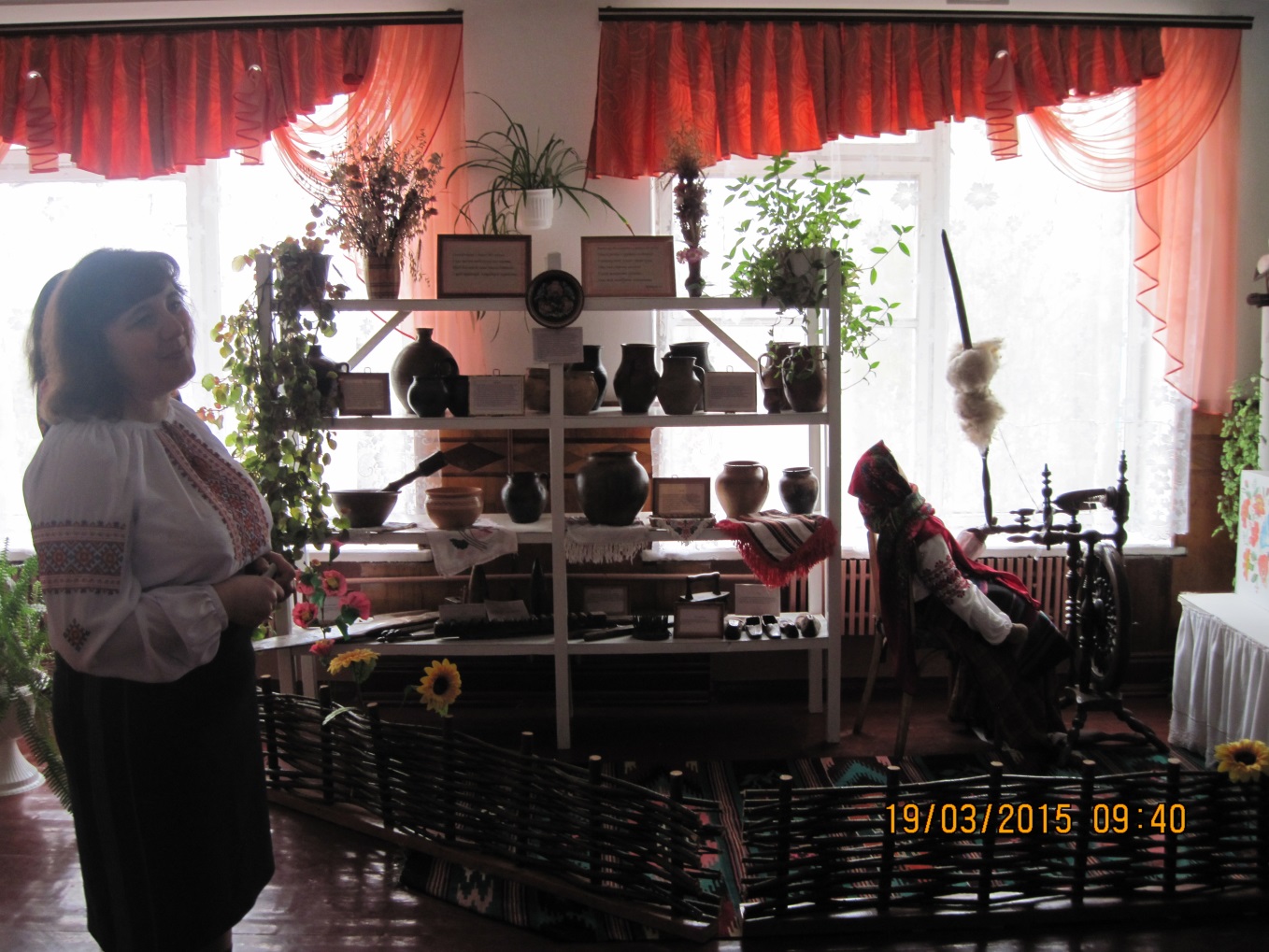 І тільки той, у кого серце чуле,Хто знає, береже минулеІ вміє шанувать сучасне,Лиш той майбутнє вивершить прекрасне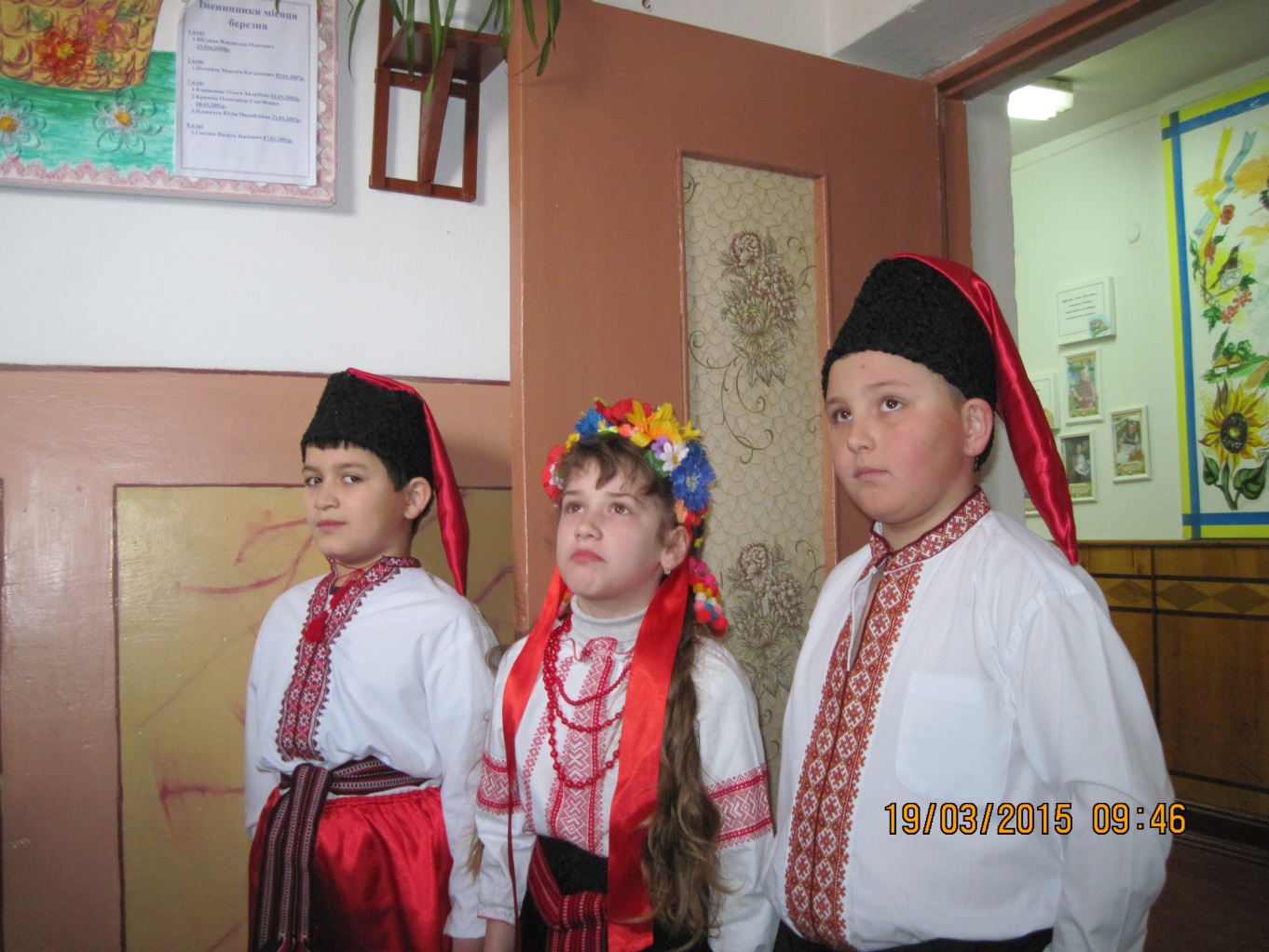 Все починається в житті з малого:З зернини квітка, з крапельки вола.А школа починається із книжки                          Із читанки і Букваря.                       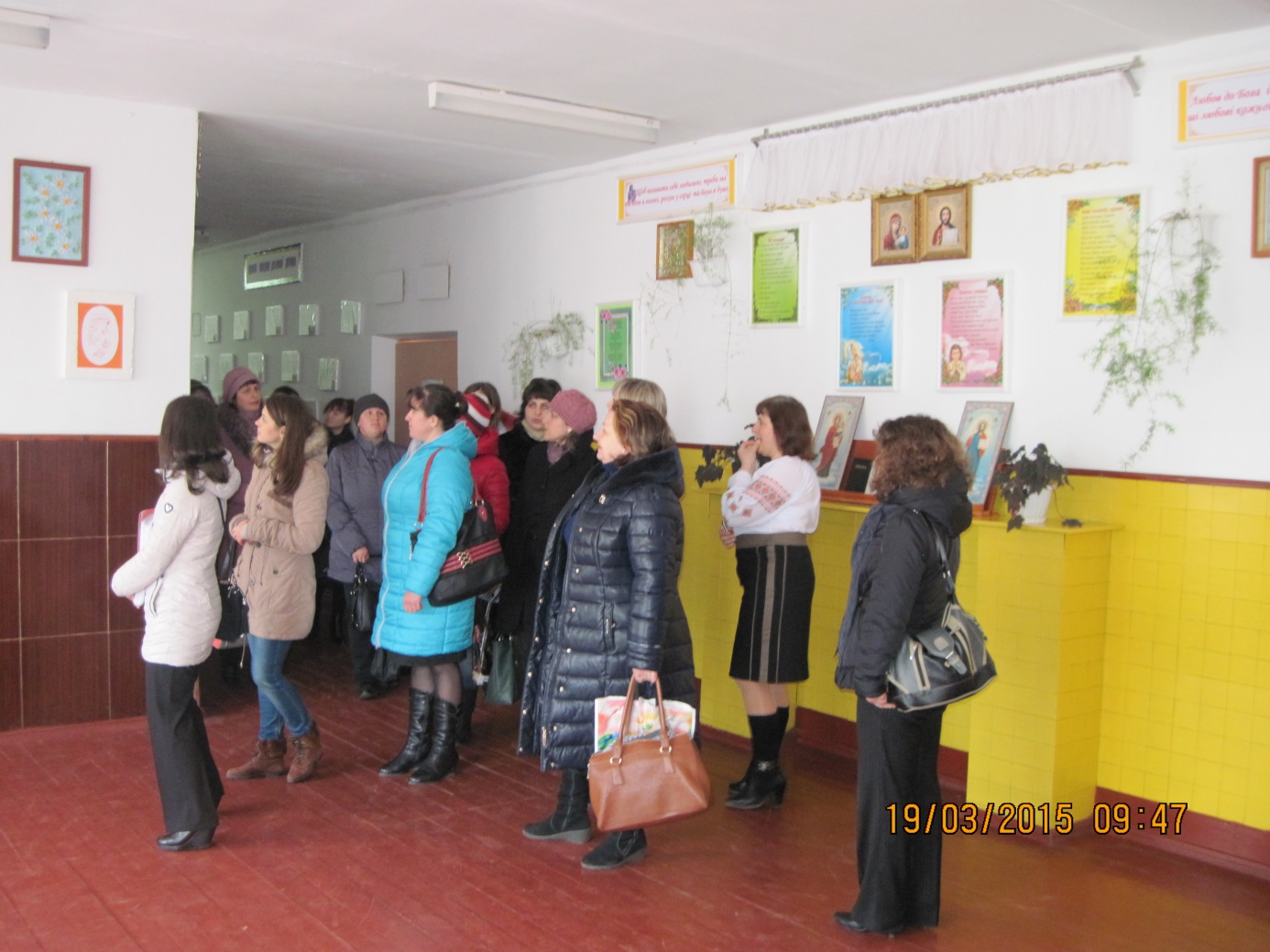 А школа починається із дружби,З підтримки друзів, мудрих вчителів.Які вчать нас тут не заради служби,Бо поклик серця їм так повелів.